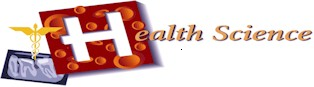 Medical Terminology Course SyllabusInstructor:  Maria Olivia Garza RD, LD956/580-5300 ext. 1408		Room 236	Remind Code: 2nd Block 81010@9d4c3c7dg4		    3rd Block 81010@8a29ekck89                          4th Block 81010@e43727k3g8Tutoring is available by appointment.Course Outline:The Medical terminology Course is designed to introduce students to the structure of medical terms, including prefixes, suffixes, word roots, combining forms, and singular and plural forms, plus medical abbreviations and acronyms. The course allows students to develop a comprehension of medical vocabulary appropriate to medical procedures, human anatomy and physiology, and pathophysiology, and treatment of the major body systems.Topics include:Building of medical terms—word parts, prefixes, suffixesDefine, spell and correctly pronounce medical termsBody planes and directionsCommon medical abbreviations, acronyms, and eponymsTerms related to the major functions and structures of the body systemsTerms related to the pathology, diagnostic and treatment procedures of the body systemsMedical specialist who treat the disorders of the body systems Grading Policy:40% grade: Daily Grade (daily assignments, participation, and quizzes)60% grade: Tests and Major projectsAs per SISD policy, any missed work is the student’s responsibility.  You will be responsible for obtaining any missed assignments, notes or handouts. You will have the opportunity to make up missed work at the rate of one day for one day missed.  If you are absent but had prior notice of an assignment, the assignment is due on the first day back.  Any work that is late may be accepted and given a maximum grade of 70.  This applies for EXCUSED ABSENCES ONLY. Remote Learning Class Rules:Check your messages on Remind and Google Classroom Stream. Be on time to your Google Meets sessions.Mute your microphone while your teacher is teaching.Be focused and attentive. Be respectful.  Ask for help if you are confused about the lesson.Leadership Activities:Health Occupations Students of America (HOSA) is the student organization that provides leadership development on the local, area, state, and national level.  Participation enables the student to grow personally and to network with other students in a method similar to a professional organization.  HOSA provides opportunities to learn citizenship and participate in community service projects. HOSA is co-curricular and some leadership activities will be conducted within the classroom setting.  Membership is optional but highly recommended for HST students.  Cost for HOSA membership:Dues:  $40 (includes national, state and local dues plus a dri-fit spirit shirt)		 Uniform:Ladies:  Navy blue skirt/pant suit, white blouse, dark hosiery, closed shoeGentlemen:  Navy blue suit, white collared shirt, maroon tie, dress shoe